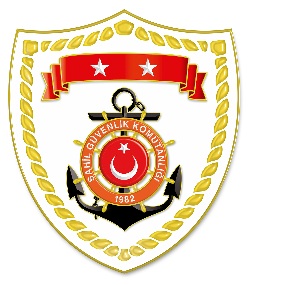 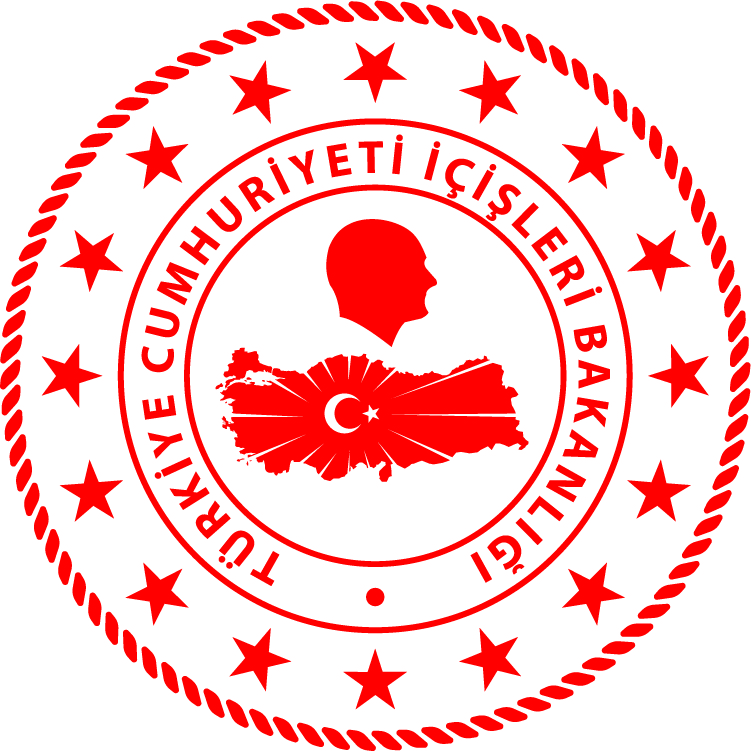 CG Aegean Sea Regional Command*Statistical information given in the table may vary because they consist of data related incidents which were occured and turned into search and rescue operations. The exact  numbers  at the end of  the related month is avaliable on the link; sg.gov.tr/irregular-migration-statisticsNUDATELOCATION/PLACE AND TIMEIRREGULAR MIGRATION ASSETTOTAL NUMBER OF APPREHENDED FACILITATORS/SUSPECTTOTAL NUMBER OF RESCUED
MIGRANTS/ PERSONNATIONALITY OF RESCUED/APPREHENDED MIGRANTS ON THE BASIS OF DECLARATION110 March 2023Off the Coast ofMUĞLA/Marmaris09.10Inflatable Boat-198 Palestine, 7 Yemen. 4 Syria210 March 2023Off the Coast ofMUĞLA/Marmaris18.15Inflatable Boat-4226 Congo, 5 Mali, 3 Angola, 2 Togo, 2 Cameroon, 1 Liberia, 1 Comoros, 1 Central Africa, 1 Guinea310 March 2023Off the Coast ofAYDIN/Didim06.20Inflatable Boat-114 Central Africa, 2 Cameroon, 2 Mali, 1 Ivory Coast, 1 South Africa,The nationality of 1 irregular migrant could not be learned because she was in intensive care, (7 Dead Bodies)412 March 2023Off the Coast ofİZMİR/Çeşme06.00Life Boat-53 Yemen, 1 Palestine, 1 Eritrea